Minutes for the Florence Park Community Association AGMWednesday 19 April 2023, 7.30 pmPresent: FPCA Committee Trustees: Adam Wielopolski (AW), Judith Secker (JS), Stella Bell (SB), Becci Seaborne (BS), Rob Shorter (RS) Jane Dee (JD)In attendance: Sara Reevell (SR) (Centre Manager)FPCA Members: Avril Alexander, Eliane Aubain,  Alan Brown, Pete Cann, Mick Conmy, Helen Edwards with John Hyslop  (house hold member), Jon Flint, Jane Gallagher, Richard Hadfield, Cleo Lane, Payam Mohaghegh, Tom Sherry, Greg Shurgold, Suzette Starmer, Steve Walker,  Kathryn Williams, Morti Williams, Nina Williams, Zoe Wiliams, Sheila Tree.Minutes4 May 2023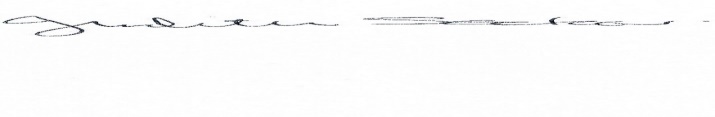 Agenda ItemMinutes FPCA Chair ReportAW welcomed members and presented his FPCA Chair’s Report (published on the FPCC website). Adam has come to the end of his term of office and was thanked for his work. He will continue as a volunteer.Treasurer's ReportJD presented her Treasurer's Report (published on the FPCC website)Noted that the audited accounts were not yet available and would be submitted to members as soon as possible. JD’s report gave headline figures showing a deficit of £7,348.95 for 2022. However, the deficit had been wiped out by successful fundraising and prospects for 2023 were good.Questions: Richard Hadfield asked if the FPCA could fund the Florence Park Newsletter from its own funds. For FPCA SR said this wasn’t viable but that the current printers were considering sponsoring the next issue. Future sponsorship was being sought. Le Manoir does not give money. Estate agents were suggested as a source of funding.Avril Alexander asked how the newsletter was produced. AW explained the team set up. Avril asked about the Aunt Sally. SR said that it is still able to be used but that the social club would need someone to run this and/or darts. In response to a further question from Avril, SR said that community centre equipment does sometimes get stolen and that it is difficult to identify the hirer responsible. Mick Conmy asked about the heating as the building was sometimes too warm. SR explained that the thermostat was no longer accessible to hirers and that the heating is on a timer but that she did sometimes have to turn the heating on early due to cold weather.Jane Gallagher asked about the life span of the building which had been under discussion with the council for some time. SR said council personnel had changed and that we are in touch with them. The lifespan is now considered to be longer than originally suggested. Richard Hadfield suggested creating a good story about our impact and working with senior councillors. SR and JS explained that we don’t have capacity for this but that a trustee with this expertise would be welcomed. Jane was thanked for her report and work on behalf of FPCA.Election of associate members to vote on behalf of all associatesRobert Wilson and Suzette Starmer offered to vote on behalf of associates . AgreedElection of Treasurer & SecretaryStella Bell proposed JD as treasurer. Jane Gallagher  seconded. All members present voted in favour.JS proposed BS  as Secretary. JG seconded. All members present voted in favour.Vote for additional committee membersRob Shorter, Judith Secker and Stella Bell were willing to serve again. They were duly proposed and seconded and re-elected with none against. AOBAvril Alexander asked if donations could be increased where events such as the Wednesday talks were free. Mick Conmy said charging for these events was being considered but that there was a commitment to free entry on social club nights. He would arrange for collections after events to be stepped up. 